 José Miguel Pérez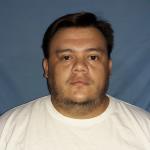 OBJETIVO PROFESIONAL Formar parte de un equipo pro activo, en el que pueda colaborar con mis conocimientos adquiridos anteriormente, seguir creciendo profesional y personalmente, colaborar con los desafíos y metas dispuestas por la empresa. Brindando predisposición en todo momento.EXPERIENCIAMassalin Particulares 12/2007-11/2019Almacenaje/Logística (Logística - Distribución) Obrero Goya (Corrientes) Conductor de auto elevadores, carga y descarga.Administrativo, escaneo de producto terminado  sistema U-TRACK  almacén de repuestos  despachante . Conocimiento de sistema SAP.FORMACIÓN Técnico Mecánico Electricista 11/2005BUP / COU (Bachillerato) / Secundaria Mecánica, electricidad.. Otra no especifiada Escuela Técnica N°1  Arquitecto Francisco Pinaroli . GoyaFORMACIÓN COMPLEMENTARIA Operador de PC Word, Excel, PowerPoint. Informática y nuevas tecnologías Instituto Argentino de ComputaciónHABILIDADES/CAPACIDADESIDIOMASINFORMÁTICA Ofimatica (Word, Excell,…)Operador de pcNivel: Nivel IntermedioINFORMACIÓN ADICIONALhttp://josemi22p.MiCVweb.comHabilidad 1Habilidad 2Habilidad 3Habilidad 4Habilidad 5Habilidad 6